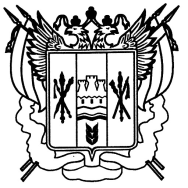 Ростовская область Егорлыкский районАдминистрация Шаумяновскогосельского поселенияПОСТАНОВЛЕНИЕ(проект)__ января 2021 года                      № __                           х. ШаумяновскийВ соответствии со статьями 9, 142.5 Бюджетного кодекса Российской Федерации, частью 4 статьи 15 Федерального закона от 06.10.2003 № 131-ФЗ «Об общих принципах организации местного самоуправления в Российской Федерации», руководствуясь пунктом 3 части 1 статьи 24  Устава муниципального образования «Шаумяновское сельское поселение», П О С Т А Н О В Л Я Ю :Признать утратившими силу с 01.01.2021года следующие нормативно-правовые акты Администрации Шаумяновского сельского поселения:- Постановление от 30.12.2016г. №177 «Об утверждении Порядка предоставления межбюджетных трансфертов из бюджета Шаумяновского сельского поселения Егорлыкского района.»;- Постановление от 24.12.2018г. №144 « О внесении изменений в постановление Администрации Шаумяновского сельского поселения № 177 от 30.12.2016 года «Об утверждении Порядка предоставления межбюджетных трансфертов из бюджета Шаумяновского сельского поселения Егорлыкского района»2. Настоящее Решение вступает в силу с момента подписания и распространяется на правоотношения возникшие с 01.01.2021года.3. Контроль за исполнением постановления оставляю за собой.Глава АдминистрацииШаумяновского сельского поселения                               С.Л.АванесянО признании утратившими силу нормативно-правовых актов Администрации Шаумяновского сельского поселения